LAPORAN TUGAS AKHIRGAMBARAN PENATALAKSANAAN ASUHAN KEBIDANAN PADA NY. Y G2P1A0 CUKUP BULAN INPARTU KALA 1 FASE LATEN DENGAN KETUBAN PECAH DINI DI BPM BIDAN “K” KABUPATEN BEKASI TAHUN 2021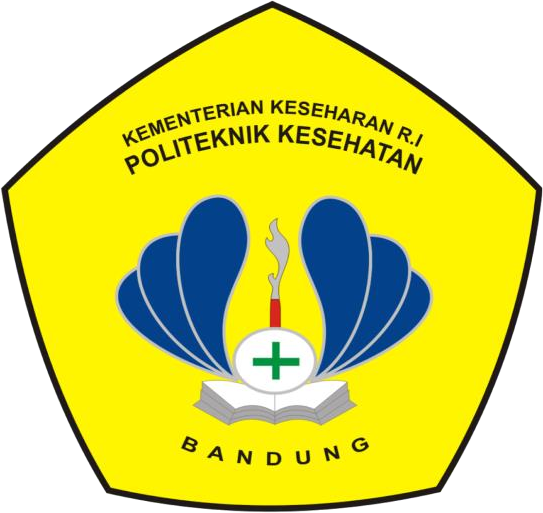 DI SUSUN OLEH : CICI MEGA AYU PUTRINIM P17324418003KEMENTERIAN KESEHATAN REPUBLIK INDONESIA POLITEKNIK KEMENTERIAN KESEHATAN BANDUNG PROGRAM STUDI KEBIDANAN KARAWANGTAHUN 2021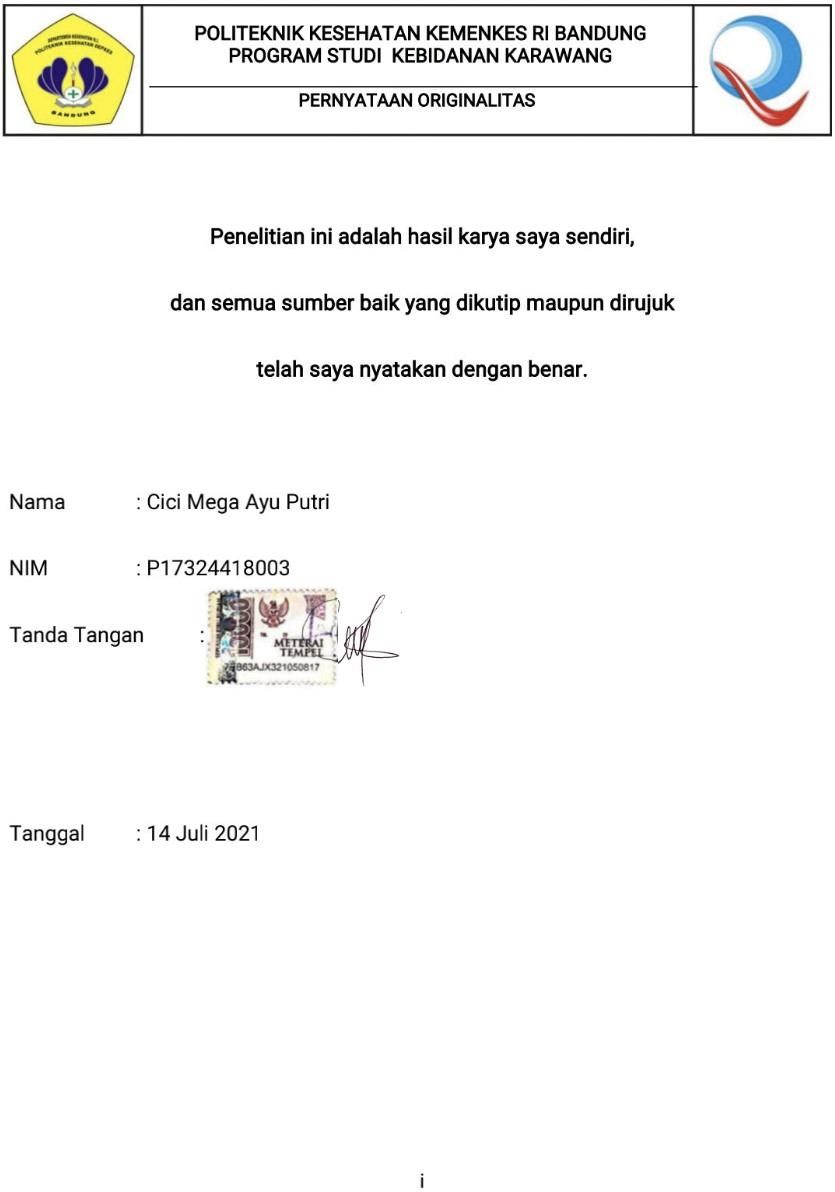 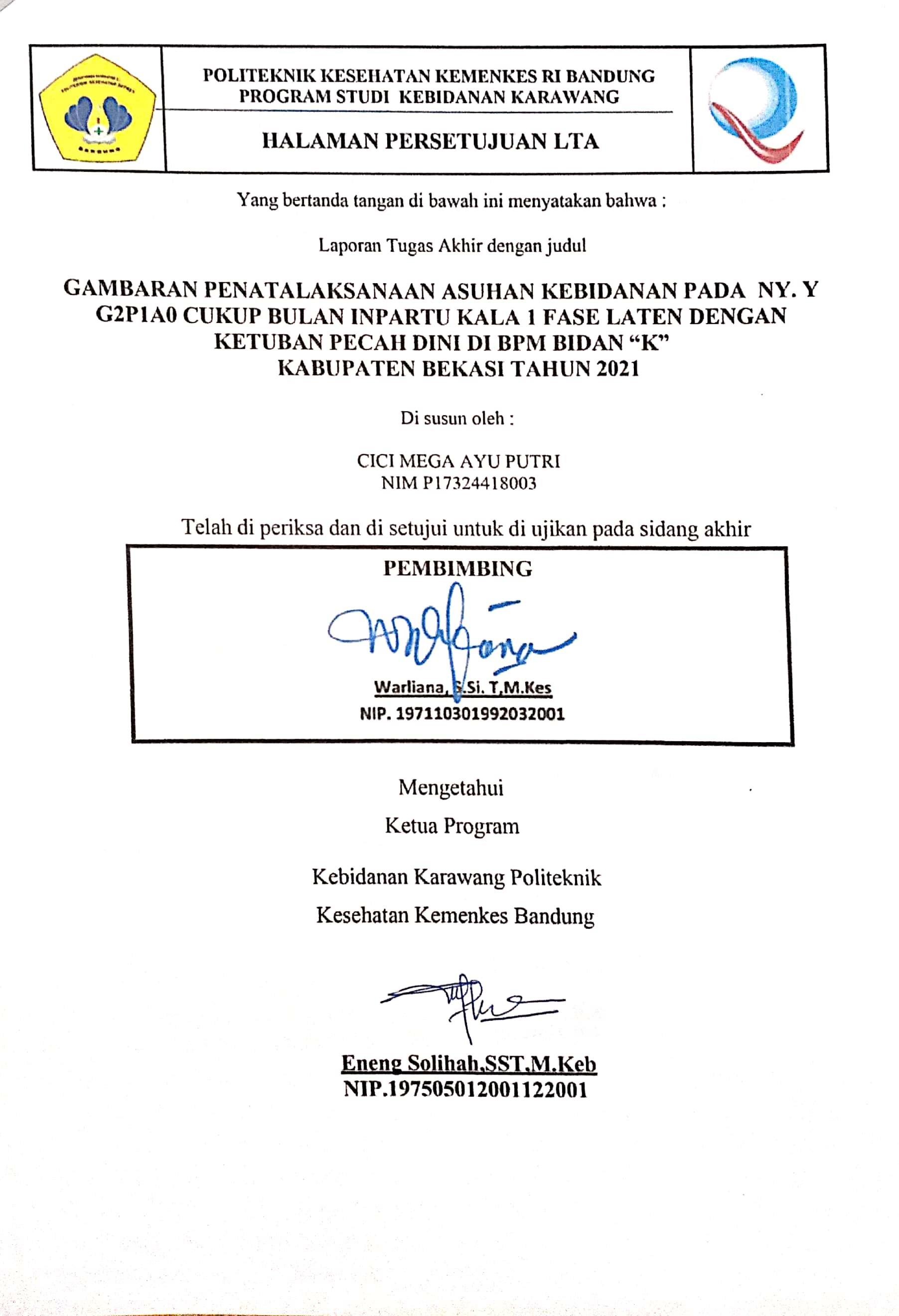 i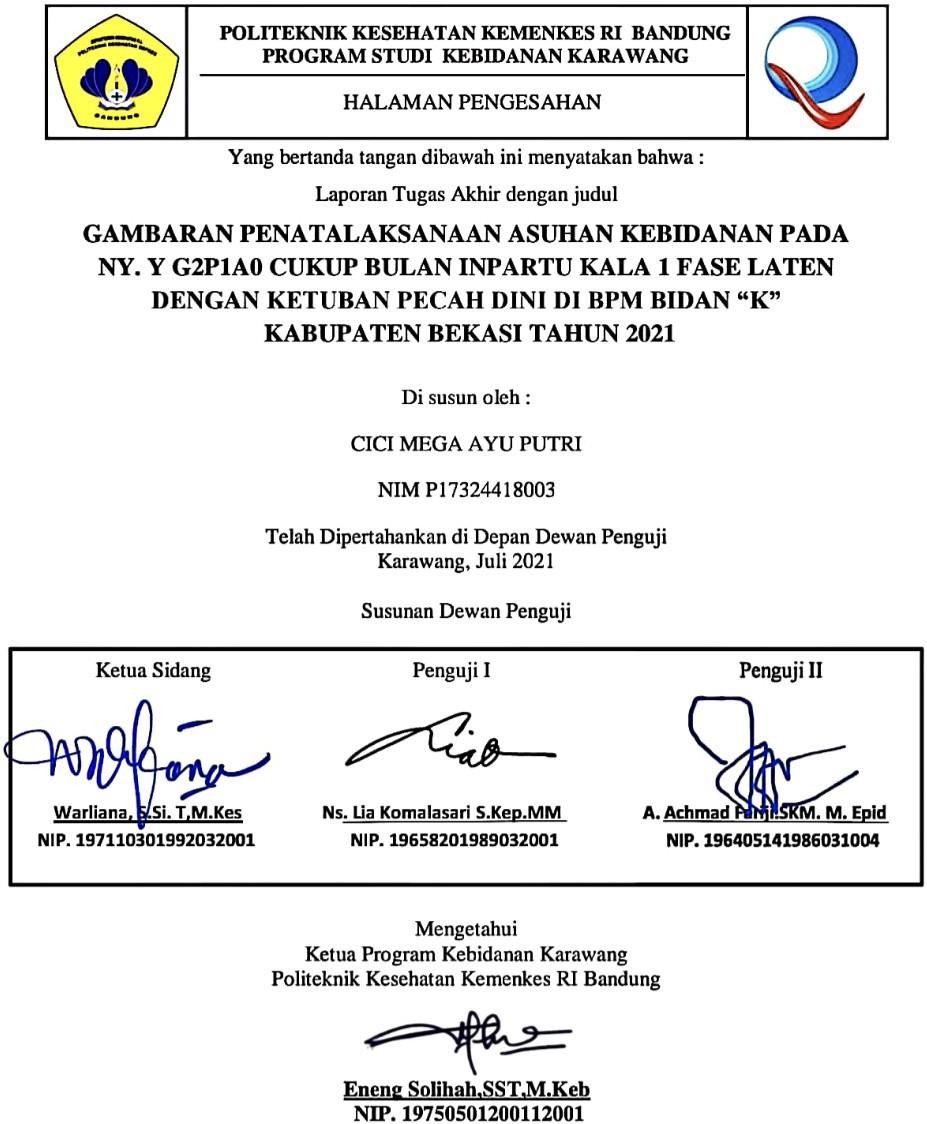 DAFTAR RIWAYAT HIDUP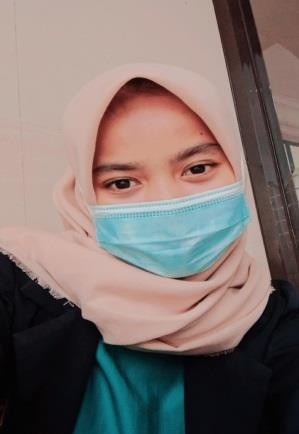 KATA PENGANTARBismillahirohmanirrohim,Puji syukur penulis panjatkan kehadirat Allah SWT, yang telah memberikan rahmat dan hidayah-Nya sehingga penulis dapat menyelesaikan Laporan TugasAkhir yang berjudul “GAMBARAN PENATALAKSANAAN ASUHAN KEBIDANAN PADA NY. Y G2P1A0 CUKUP BULAN INPARTU KALA 1 FASE LATEN DENGAN KETUBAN PECAH DINI DI BPM BIDAN “K” KABUPATEN BEKASI TAHUN 2021”.Laporan Tugas Akhir ini merupakan salah satu syarat yang harus dipenuhidalam menyelesaikan diploma III Politeknik Kesehatan Kementerian Kesehatan Bandung Program Studi Kebidanan Karawang.Berkat bimbingan, pengarahan, dukungan dan bantuan dari berbagai pihak akhirnya penulis dapat menyelesaikan Laporan Tugas Akhir ini dengan tepat waktu. Oleh karena itu, pada kesempatan ini penulis mengucapkan terima kasih kepada :Dr. Ir.H. Osman Syarief, MKM selaku direktur Politeknik Kesehatan RI Kemenkes Bandung.Eneng Solihah, SST,M.Keb selaku ketua program studi Kebidanan Karawang Politekknik Kesehatan RI Kemenkes BandungWarliana, S.Si.T,M.Kes, selaku pembimbing dalam penyusunan Laporan Tugas Akhir ini dan selaku ketua sidang yang selalu memberikan arahan dan dukungan kepada penulis sehingga Laporan Tugas Akhir ini terselesaikan.Ns. Lia Komalasari S.Kep.MM selaku penguji I dalam pelaksanaan sidang Laporan Tugas Akhir	A. Achmad Fariji. SKM. M. Epid selaku penguji II dalam pelaksanaan sidang Laporan Tugas Akhirsekaligus Pembimbing akademik.Seluruh Dosen dan Staff Prodi Kebidanan Karawang yang sudah banyak sekali memberi ilmu selama 3 tahun berkuliahUntuk Bidan Karmilah dan Bidan Masyitah yang sudah mengijinkan saya mengambil kasus untuk kelancaran Tugas Akhir IniUntuk Kedua orang tua saya, almarhum bapak saya yang dulu selalu memberikan saya dukungan, membimbing saya selalu sampai bisa seperti sekarang dan untuk ibu saya perempuan paling kuat di hadapan anak – anaknya.Untuk kakak – kakak dan adik saya yang selalu memberi motivasi serta dukungan.Untuk Sahabat saya Tasya Julianti, Endah Herawati dan Nevy Fitria yang selalu ada mendampingi saya dan memotivasi dari segi apapun.Untuk teman – teman angkatan 26 Prodi Kebidanan Karawang yang selalu mempunyai semangat tinggi.Untuk Ny, Y yang sudah berkenan di jadikan pasien untuk kelancaran penulisan Tugas AkhirUntuk seluruh pihak yang tidak bisa saya sebutkan satu persatu yang telah membantu penyusunan LTA ini, semoga panjang umur untuk hal – hal yang baik.Atas segala bantuannya, penulis hanya bias memohon semoga bantuan yang telah diberikan dicatat oleh Allah SWT sebagai amal baik dan dibalas dengan pahala yang setimpal.Penulis menyadari sepenuhnya akan keterbatasan dan kekurangan yang dimilikisehingga Laporan Tugas Akhir ini masih jauh dari kesempurnaan, maka segala kritik dan saran yang bersifat membangun akan membantu dalam penyempurnaan Laporan Tugas Akhir ini.Akhir kata semoga Laporan Tugas Akhir ini dapat memberikan manfaat bagi pembaca, tenaga kesehatan pada umumnya dan tenaga kebidanan khususnya.Amin ya Robal alamiin.Purwakarta, 14 Juli 2021PenulisKEMENTERIAN KESEHATAN REPUBLIK INDONESIA POLITEKNIK KESEHATAN BANDUNGPROGRAM STUDI KEBIDANAN KARAWANG LAPORAN TUGAS AKHIRCICI MEGA AYU PUTRI P17324418003"GAMBARAN PENATALAKSANAN ASUHAN KEBIDANAN PADA NY. Y G2P1A0 CUKUP BULAN INPARTU KALA 1 FASE LATEN DENGAN KETUBAN PECAH DINI DI BPM BIDAN "K" KABUPATEN BEKASI 2021”AbstractLatar Belakang : Indikator Angka Kematian Ibu (AKI) atau Maternal Mortality Rate (MMR) menggambarkan besarnya risiko kematian ibu pada fase kehamilan, persalinan dan masa nifas di antara 100.000 kelahiran hidup dalam satu wilayah pada kurun waktu tertentu. Jumlah kematian Ibu tahun 2019 berdasarkan pelaporan profil kesehatan kabupaten/kota sebanyak 684 kasus atau 74 per 100.000 kelahiran hidup, menurun 16 kasus dibandingkan tahun 2018 yaitu 700 kasus. Adapun angka kejadian Ketuban Pecah Dini di BPM Bidan K kabupaten Bekasi selama bulan Januari - April 2021 dari 31 persalinan 10 diantaranya mengalami Ketuban Pecah Dini. Tujuan: Untuk Mengetahui Gambaran Penatalaksanaan Asuhan Kebidanan pada Ny. Y G2P1A0 Cukup Bulan Inpartu Kala 1 Fase Laten Dengan Ketuban Pecah Dini 6 Jam di BPM Bidan K Kabupaten Bekasi Tahun 2021. Metode Penelitian: Jenis penelitian yang digunakan ini adalah kualitatif dengan deskriptif yang dilakukan dengan studi kasus. Dengan pengambilan data indepth interview, observasi, dan pencatatan dokumen. Hasil Penelitian : Pada riwayat asuhan pasien untuk pencatatan buku KIA belum sesuai, asuhan persalinan untuk penegakan diagnosa tidak dilakukan pemeriksaan inspekulo dan tidak di lakukan rujuan, bidan juga melakukan persalinan dengan induksi yang tidak sesuai dengan kewenangan, asuhan nifas ibu tidak dilakukan kunjungan ke tiga Bidan langsung mengingatkan KB, untuk asuhan bayi baru lahir bidan belum sesuai dengan standar. Faktor predisposisi Ny. Y mengalami ketuban pecah dini kemungkinan paparan asap rokok dan  infeksi vagina yang di tandai dengan keputihan dengan rasa gatal sebanyak 2 kali di masa kehamilan. Saran : Sebaiknya Bidan selalu mengikuti standar asuhan sesuai dengan kewenangannnya.Kata Kunci : Penatalaksanan Auhan Ketuban Pecah Dini Daftar Pustaka : 20 Literature (2012 - 2020)DAFTAR ISIPERNYATAAN ORIGINALITAS ..........................................................................................................................HALAMAN PERSETUJUAN LTA	..........................................HALAMAN PENGESAHAN	..........................................I.IdentitasNama: Cici Mega Ayu PutriNama Panggilan: Cici/CimegJenis Kelamin: PerempuanTempat, Tanggal Lahir: Purwakarta, 27 Januari 2000Nama Orang Tua: Ayah : Juanedy (alm)Ibu	: Endang Tri MinarniAlamat: Kampung Citamiang RT16/RW05, Ds. Cikumpay, Kec. Campaka, Kab. Purwakarta. 41181II. Riwayat Pendidikkan1. SDN 1 KERTAMUKTI(2006-2012)2. SMPN 2 PURWAKARTA(2012-2015)3. SMAN 1 BUNGUSARI(2015-2018)4. POLTEKKES KEMENKES RI BANDUNG PRODI KEBIDANAN KARAWANG(2018-2021)